الاتحاد الجزائري لكرة القدم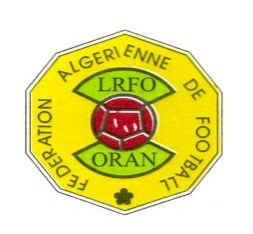 FEDERATION ALGERIENNE DE FOOTBALLالرابطة  الجهوية  لكرة القدم وهرانDIRECTION TECHNIQUE REGIONALEالمديرية الفنية الجهويةFormation des entraineurs de football  DEF3/S2COMMUNIQUEAU profit  des entraineurs de (football) stagiaires DEF3 S2 des quatre groupes, de prendre contact avec la direction technique régionale  pour confirmer leurs participations à  la  2éme session  programmée comme suit :2éme groupe S2  du 14au 18/07/2019 à ORAN3éme groupe S2  du  28/07 au 01/08/2019 à ORAN4éme groupe S2  du 04 au 08/08/2019 à ORAN5éme groupe S2  du 18 AU 22/08/2019 à ORANPour plus d’information  veuillez  prendre contacte avec la direction technique régionale d’Oran.Tél : 041 33 23 81  ou 041 33 57 43                                                                                            Le directeur technique régional